Class 3 Long Term Planning Class 3 Long Term Planning Class 3 Long Term Planning Class 3 Long Term Planning Class 3 Long Term Planning Class 3 Long Term Planning Class 3 Long Term Planning Autumn – Cycle ASpring – Cycle ASummer – Cycle AAutumn – Cycle BSpring – Cycle BSummer – Cycle BTowers, tunnels and turrets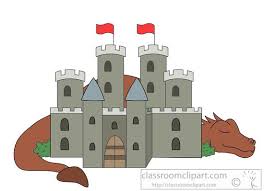 Cavemen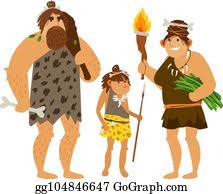 Revolting Romans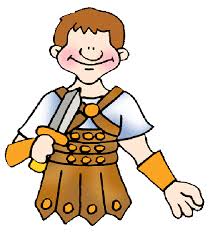 Location, Location, Location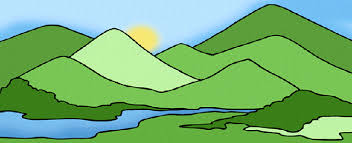 Tomb Raiders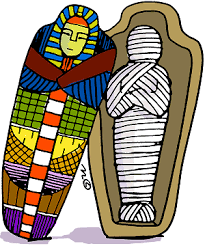 Into Africa – Lion king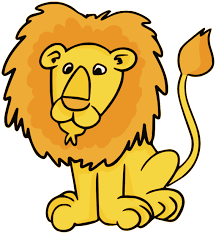 English Traditional Tales The Princess and the Pea Information texts:  Dragon Poems inspired by Tell Me A Dragon Alternative fairytales: George and the DragonAdventure stories: Stone Age Boy Instructions: How to Wash a Woolly Mammoth  Information texts:  PlayscriptsExplanation texts: Lifecycles Stories in historical settings: Roman myths, Hercules Ocean/ sea poemsAutumn poetry Legends: Blue John Formal letters:  Traditional tales: Hansel and Gretel,News reports:  The Three Little Pigs  The Egyptian CinderellaExplanation textsGiraffes Can’t Dance Biographies:  African animal poetry Tinga Tinga TalesHistoryNormans and the Norman invasionFeatures of a Norman castleLudlow castleCastle defencesCastle lifeWilliam the Conqueror, King Harold IITrip to Ludlow castleStone Age to Iron AgeCave paintingsSkara BraeHill fortsStonehengeTrip to Secret Hills Discovery centre  Spread of the Roman Empire Roman invasion of BritainBoudicca’s rebellionHadrian’s wallRoman roadsRoman bathsRoman gods and goddessesJulius Caesar, BoudiccaClee Hill local study Clee Hill QuarryMapskillsMappa MundiHow land use has changed over timeWho were the ancient Egyptians?What was life like in ancient Egypt? MummificationGods and goddessesHieroglyphicsTutankhamun, Cleopatra, Howard CarterThe Kingdom of BeninAfrican tribesAncient Benin and ancient artefactsBenin bronzesThe end of BeninApartheid and the life of Nelson Mandela GeographyCompass directionsLocal study- LudlowMapskillsReading miles: UK countries and capital citiesUsing maps, atlases and globes to locate countriesWater, water everywhereDams, Elan ValleyWater supplies, Severn TrentWeather patternsWeather stationOceans and seasContinentsGreat barrier reefLines of latitude, longitude and the equatorLocal area studyMapskills, mapping local areaCompass directions Local amenitiesContrasting localities Clee Hill/ reading milesReading miles: continents, oceans, using maps, globes and atlases to locate countriesSeasonal and daily weather patterns in UK and reading miles countriesWeather stationCaring for our world and the local environmentAfrica as a continent and countriesComparison with Clee HillScienceUses of everyday materials Light Forces and magnetsMarie CurieAnimals including humans RocksMary AnningLiving things and their habitatsPlantsAhmed Mumin Warfa, Joseph BanksRocks and Soils LightDr Anjana Khatwa & James Clerk Forces and MagnetsFamous scientist – Michael Faraday Animals including humans Plants Famous scientist – Joseph Banks DTPulleys, structuresBridges and structuresDrawbridges and castles Food- Healthy Wraps and Sandwiches Combining ingredients PneumaticsDesigning and making a moving ocean creatureTextiles – 2D to 3DSewing AnimalsLevers and Linkages Make a Shaduf. Food- flatbreadsEast African chapatiArtTextiles, Bayeux tapestryFaith RinggoldSculpture, dragon’s eyesCharcoal Cave paintings BanksyMosaics Jim BachorLandscapes – pencil and paint Andy Goldsworthy David Hockney Sketching and painting Egyptian figuresCanopic jars from clay Making paper Clare TwomeySculpture, African masks Silhouette picturesTie dyeLois Malou JonesExploring SpiritualityChristianity, Islam, Hinduism2.1 What do people believe about God?Christianity, Islam, Hinduism2.4 Why do people pray? Judaism1.3 What do Jewish people believe? HinduismWhat does it mean to be a Hindu in Britain today? Christianity, Judaism, Islam1.4 What can we learn from sacred books? 2.3 How and why do Hindus, Christians and Muslims see life as a journey? PSHE and SRERelationshipsFamilies and friendshipsSafe relationshipsRespecting ourselves and othersLiving in the wider worldBelonging to a communityMedia literacy and digital resilienceMoney and workHealth and wellbeingPhysical health and mental wellbeingGrowing and changingKeeping safeRelationshipsFamilies and friendshipsSafe relationshipsRespecting ourselves and othersLiving in the wider worldBelonging to a communityMedia literacy and digital resilienceMoney and workHealth and wellbeingPhysical health and mental wellbeingGrowing and changingKeeping safeComputingPurple Mash 2.2 Online safety2.1 CodingSphero BOLTS3.2 Online safety3.1 Coding2.6  Creating pictures2.3 Spreadsheets3.9 Presenting3.6 Branching databases Purple Mash 2.2 Online safety2.1 CodingSphero BOLTS3.2 Online safety3.1 Coding2.8  Presenting ideasReading miles postcards3.8 Graphing3.3 Spreadsheets3.5 emailSending an email to our link school in TanzaniaMusic Let your spirit flyThe dragon songThree Little BirdsGlockenspiel Stage 1Bringing us togetherReflect, rewind and replayHands, feet, heartHo, Ho, HoI want to play in a bandZoo timeFriendship songReflect, rewind and replayMFLGreetingsAlphabetNumbers 1-10ColoursAnimalsGreetingsAlphabetNumbers 1-10ColoursAnimalsPEForest schools weather stationGymnasticsNetball DanceTennis Forest schoolsForest schoolsSwimming Athletics Forest schools OrienteeringGymnasticsForest schoolsDanceNetballForest schools Swimming Athletics Enrichment OpportunitiesLudlow Castle Castles celebration dayShropshire Hills Discovery CentreElan valleyWroxeter Romans celebration dayClee Hill Quarry Ancient Egypt workshop Birmingham museumAncient Egyptians daySafari park